Автономная некоммерческая организация высшего и профессионального образования
 «ПРИКАМСКИЙ СОЦИАЛЬНЫЙ ИНСТИТУТ»(АНО ВПО «ПСИ»)УТВЕРЖДЕНАУченым советом АНО ВПО «ПСИ»(протокол от 12.05.2022 № 03)с изменениями, утвержденными Ученым советом АНО ВПО «ПСИ» (протокол от 06.02.2023 № 02)Председатель Ученого совета, ректорИ.Ф. Никитина Рабочая программа дисциплины «Финансовое право»Направление подготовки 38.03.02 Менеджмент Профиль – финансовый менеджментКвалификация выпускника: бакалаврФорма обучения: очная, очно-заочная, заочнаяПермь 2022  Рабочая программа дисциплины «Финансовое право» (далее – рабочая программа) разработана в соответствии с Федеральным государственным образовательным стандартом высшего образования – бакалавриат по направлению подготовки 38.03.02 Менеджмент, утвержденным приказом Министерства науки и высшего образования Российской Федерации от 12.08.2020 № 970 (с изменениями, внесенными приказом Министерства науки и высшего образования Российской Федерации от 26.11.2020 № 1456).Автор-составитель:Мальцев О.В., к.э.н., доцент, доцент кафедры конституционного, муниципального и административного праваРабочая программа рассмотрена и одобрена на заседании кафедры конституционного, муниципального и административного права, протокол  № 6 от 23.05.2022.Зав. кафедрой конституционного, муниципального и административного права, к.ю.н., доцент			       И.К.СоветовОГЛАВЛЕНИЕ1.	ЦЕЛИ ОСВОЕНИЯ ДИСЦИПЛИНЫ	42.	МЕСТО ДИСЦИПЛИНЫ В СТРУКТУРЕ ОСНОВНОЙ ОБРАЗОВАТЕЛЬНОЙ ПРОГРАММЫ  ВЫСШЕГО ОБРАЗОВАНИЯ	43.	КОМПЕТЕНЦИИ ВЫПУСКНИКА, ФОРМИРУЕМЫЕ В РЕЗУЛЬТАТЕ ОСВОЕНИЯ  ДИСЦИПЛИНЫ	54.	СТРУКТУРА И СОДЕРЖАНИЕ ДИСЦИПЛИНЫ	55. ОБРАЗОВАТЕЛЬНЫЕ ТЕХНОЛОГИИ	106.	ОЦЕНОЧНЫЕ СРЕДСТВА ДЛЯ ТЕКУЩЕГО КОНТРОЛЯ УСПЕВАЕМОСТИ,   ПРОМЕЖУТОЧНОЙ АТТЕСТАЦИИ ПО ИТОГАМ ОСВОЕНИЯ ДИСЦИПЛИНЫ И УЧЕБНО-МЕТОДИЧЕСКОЕ ОБЕСПЕЧЕНИЕ САМОСТОЯТЕЛЬНОЙ РАБОТЫ СТУДЕНТОВ	107.	УЧЕБНО-МЕТОДИЧЕСКОЕ  И ИНФОРМАЦИОННОЕ ОБЕСПЕЧЕНИЕ ДИСЦИПЛИНЫ	188. МАТЕРИАЛЬНО-ТЕХНИЧЕСКОЕ ОБЕСПЕЧЕНИЕ ДИСЦИПЛИНЫ	20ЦЕЛИ ОСВОЕНИЯ ДИСЦИПЛИНЫДисциплина «Финансовое право» преследует цели изучение студентами и анализ норм законодательства Российской Федерации, регулирующего организацию и осуществление государственного управления в области финансов, систему органов государственной власти, осуществляющих государственный финансовый контроль,  правовой статус хозяйствующих субъектов при взаимодействии с органами государственной власти. Кроме того, целями курса является изучение особенностей организации денежного обращения, выявление специфики  организации финансовой системы государства, особенностей регламентирования вопросов внутрихозяйственного и аудиторского финансового контроля, бюджетного процесса, установления  гарантий обеспечения прав  граждан и хозяйствующих субъектов на участие в государственном управлении в сфере финансов и т. д.Целями практической направленности является выработка способности самостоятельно оценивать явления в государственно-правовой сфере; правильное понимание требований  законности; последующее применение знаний в нормотворческой и правоприменительной деятельности.Изучение дисциплины позволит студентам овладеть необходимыми знаниями и умениями для успешного решения задач в процессе своей профессиональной деятельности. В частности, выпускники смогут участвовать в подготовке нормативно-правовых актов органов власти; обосновывать и принимать в пределах должностных обязанностей решения, а также совершать действия, связанные с реализацией правовых норм; составлять юридические документы; осуществлять экспертно-консультационную деятельность; консультировать по вопросам права; осуществлять правовую экспертизу документов.МЕСТО ДИСЦИПЛИНЫ В СТРУКТУРЕ ОСНОВНОЙ ОБРАЗОВАТЕЛЬНОЙ ПРОГРАММЫ  ВЫСШЕГО ОБРАЗОВАНИЯ Дисциплина «Финансовое право» представляет собой дисциплину по выбору вариативной части профессионального цикла ООП ВО направления подготовки 38.03.02 Менеджмент, профиль подготовки: финансовый менеджмент (квалификация выпускника «бакалавр»). Дисциплина «Финансовое право» дает возможность расширения и  углубления знаний, умений и навыков, определяемых содержанием базовых (обязательных) дисциплин (модулей), позволяет обучающемуся получить углубленные знания и навыки для успешной профессиональной деятельности и для продолжения профессионального образования в магистратуре.B системе экономических знаний финансовое право является важным инструментом для дальнейшего освоения ООП по данному направлению. Дисциплина даёт теоретические знания и фактические материалы об  основных властно-правовых финансовых институтах в РФ. Дисциплина базируется на теории права, истории, а также на дисциплинах профессионального цикла базовой части, входящих в модули экономика, финансы и кредит.Изучению финансового права предшествует овладение общенаучными, теоретико-правовыми и историко-правовыми знаниями, умениями и навыками. Общенаучной основой изучения права является философия, логика, экономика, теория финансов и социология. Студенты должны уметь применять знания в области философии, социологии, логики, экономики в финансовом праве, общенаучные методы познания государственно-правовых явлений. Предшествующие знания по дисциплине помогут студенту овладеть навыками оценки юридических  фактов и явлений с этической точки зрения. Кроме того до начала занятий по финансовому праву студент должен овладеть основными информационными технологиями, применяемыми в юридической деятельности, научиться пользоваться электронными базами данных, получать и перерабатывать правовую информацию. Теоретико-правовой основой финансового права служат теория и история права. «Входными» знаниями, необходимыми для овладения знаниями и навыками практической деятельности в области финансового права, являются: общая юридическая терминология; понятия и категории государственного и муниципального управления, общеправовые принципы; механизм государства; механизм и средства правового регулирования, реализации права; юридическая техника. Важное значение имеют исторические знания основных этапов развития  государства, проведения денежных реформ, иных экономических процессов,  как в России, так и в зарубежных странах, а также знание законов логики и умение их применять в конкретных государственно-правовых финансовых ситуациях.Финансовое право  относится к базовой части  профессионального цикла. Для освоения финансового права студенты используют знания, умения, навыки, сформированные при изучении следующих дисциплин: макро и микроэкономика, финансы и кредит, банковское дело.Освоение финансового права является необходимой основой для последующего изучения следующих дисциплин:  страхового дело, налогообложение, банковское дело. КОМПЕТЕНЦИИ ВЫПУСКНИКА, ФОРМИРУЕМЫЕ В РЕЗУЛЬТАТЕ ОСВОЕНИЯ  ДИСЦИПЛИНЫВ результате освоения данной дисциплины выпускник должен обладать следующими компетенциями: Общепрофессиональные компетенции (ОК): владением навыками поиска, анализа и использования нормативных и правовых документов в своей профессиональной деятельности (ОПК-1);Профессиональные компетенции (ПК):владением навыками подготовки организационных и распорядительных документов, необходимых для создания новых предпринимательских структур (ПК-20).СТРУКТУРА И СОДЕРЖАНИЕ ДИСЦИПЛИНЫОбщая трудоемкость дисциплины составляет 4 зачетные единицы, 144 часа.Очная форма обучения (срок обучения 4 года)Заочная форма обучения (срок обучения 5 лет)Заочная форма обучения (срок обучения 3,6 лет)Структурные  параметры формирования у студентов комплекса общекультурных, общепрофессиональных и профессиональных компетенцийСодержание разделов дисциплиныРАЗДЕЛ I. ОБЩАЯ ЧАСТЬТема 1. Правовые аспекты финансов и финансовой деятельности Российской Федерации.Понятие и функции финансов. Понятие, виды, формы и методы финансовой деятельности государства и хозяйствующих субъектов по законодательству Российской Федерации.Тема 2.  Финансовое право как отрасль права и учебная дисциплина. Предмет, метод и система финансового права. Место финансового права в системе российского права. Вопросы взаимосвязи отрасли финансового права с другими отраслями права. Соотношение финансового права и законодательства о финансах. Понятие и виды финансовых правоотношений. Система финансового права: Общая и Особенная части. Финансово-правовые нормы,  их общая характеристика и структура. Виды финансово-правовых норм. Источники финансового права и их система. Иерархия нормативно-правовых актов финансового права. Предмет науки финансового права. Методология науки финансового права. Становление науки финансового права в России и в зарубежных странах.РАЗДЕЛ II.  ОСОБЕННАЯ ЧАСТЬТема 3. Финансовый контроль в Российской Федерации.Понятие и задачи финансового контроля в РФ. Виды финансового контроля и их правовая характеристика (государственный, внутрихозяйственный, аудиторский). Формы и методы финансового контроля в России. Значение финансового контроля в обеспечении соблюдения бюджетного, налогового, банковского, страхового законодательства, правил денежного обращения и валютного регулирования. Органы, осуществляющие финансовый контроль. Особенности финансового контроля, осуществляемого посредством аудиторской деятельности. Роль бухгалтерии и учетных систем в осуществлении финансового контроля. Инвентаризация как метод финансового контроля. Документальные банковские ревизии. Ревизии (проверки) федеральных органов исполнительной власти. Аудиторские проверки счетных палат в России.Тема 4. Финансовая система Российской Федерации.Понятие и правовая характеристика элементов финансовой системы Российской Федерации: бюджетная система РФ, налоговая система РФ, банковская система РФ, страховая система РФ, валютная система РФ, таможенная система РФ, валютная система РФ,  финансы хозяйствующих субъектов, организация денежного обращения, государственные внебюджетные страховые социальные фонды (Пенсионный фонд РФ, Фонд социального страхования РФ, Фонд обязательного медицинского страхования РФ). Тема 5. Организация денежного обращения в Российской Федерации.Правовые основы организации наличного и безналичного денежного обращения в России. Эмиссия банкнот и монет Центрального банка России (Банка России). Правовое регулирование денежных реформ в России.РАЗДЕЛ III.  СПЕЦИАЛЬНАЯ ЧАСТЬТема 6. Понятие и виды юридической ответственности за нарушения в области финансов.Правовая характеристика квалифицирующих признаков составов нарушений отдельных видов юридической ответственности в сфере финансов (уголовная, административная, налоговая, дисциплинарная, гражданско-правовая ответственность и ответственность в сфере страховых взносов). Досудебный и судебный порядок защиты прав хозяйствующих субъектов.  5. ОБРАЗОВАТЕЛЬНЫЕ ТЕХНОЛОГИИ5.1. Основные  темы практических занятий(Темы практических занятий представлены в разделе 4.1 РПД)6.	ОЦЕНОЧНЫЕ СРЕДСТВА ДЛЯ ТЕКУЩЕГО КОНТРОЛЯ УСПЕВАЕМОСТИ,   ПРОМЕЖУТОЧНОЙ АТТЕСТАЦИИ ПО ИТОГАМ ОСВОЕНИЯ ДИСЦИПЛИНЫ И УЧЕБНО-МЕТОДИЧЕСКОЕ ОБЕСПЕЧЕНИЕ САМОСТОЯТЕЛЬНОЙ РАБОТЫ СТУДЕНТОВВ течение преподавания учебной дисциплины во время экзаменационных сессий в качестве форм текущего контроля успеваемости студентов используются такие формы как: - контроль при чтении лекции, - устный опрос,- экспресс – контрольная работа,- тестирование.Форма промежуточной аттестации -  зачет.Критерии оценки сформированности компетенций Оценка сформированности компетенций  предполагает  три уровня:Пороговый как обязательный для всех студентов-выпускников вуза по завершении освоения ООП;Средний предполагающий готовность к самостоятельной деятельности в профессиональной области.Повышенный предполагает высокий уровень знаний и навыков и готовность к научно-исследовательской и преподавательской деятельностиФомы текущего контроля успеваемости и промежуточной аттестации по темам дисциплины6.1. Оценочные средства по дисциплинеОценочные средства для текущего контроля и промежуточной аттестации, а также критерии их оценивания представлены в фонде оценочных средств по дисциплине. Вопросы для текущего контроля успеваемости и промежуточной аттестации студентовПонятие финансов. Функции финансов.Предмет, система, метод финансового права.Методы финансовой деятельности. Правовая характеристика.Финансовые правоотношения. Виды и характеристика.Финансово-правовые нормы. Виды и характеристика.Соотношение финансового права с другими отраслями российского права.Финансовая система Российской Федерации. Правовая характеристика.Финансовое законодательство.Понятие и значение финансового контроля. Задачи финансового контроля.Правовая характеристика финансового контроля. Его виды и методы.Правовое положение органов Федерального Казначейства РФ.Правовое положение Министерства финансов РФ.Правовая характеристика статуса Счетной палаты РФ.Правовое положение Пенсионного фонда РФ.Правовое положение фонда социального страхования.Правовая характеристика аудита по законодательству.Аудиторская проверка. Виды и особенности проведения.Аудиторское заключение. Содержание и правовое значение.Понятие и система государственных доходов.Бюджетное устройство РФ.Понятие бюджета. Виды бюджета и значение.Бюджетный процесс в Российской Федерации.Бюджетная классификация, виды и значение.Полномочия Президента РФ в бюджетном процессе.Межбюджетные отношения. Направления совершенствования.Государственный кредит. Особенности правоотношений в области государственного кредитования.Правовое положение налоговых органов по российскому  законодательству.28. Налоговые доходы государства.29. Налоговая система РФ.30. Понятие налога и сбора по законодательству.31.Порядок формирования местных бюджетов.32.Государственный долг. Общая характеристика.33.Понятие и содержание государственных расходов. Финансирование.34.Не налоговые доходы государства. Правовая характеристика.  Сметно-бюджетное финансирование.35.Субвенция. Правовая характеристика.36.Порядок выделения средств на финансирование капитальных вложений.37.Механизм расходования средств при не утверждении бюджета.38.Денежная система РФ. Правовая характеристика.39.Денежная реформа. Понятие и значение. Характеристика денежных реформ 1924, 1947, 1961 годов.40.Организация наличного денежного обращения на территории Российской Федерации.41.Требования по транспортировке денежных знаков и иных ценностей.42.Правила определения платежности денежных знаков.43.Правовая регламентация применения контрольно-кассовых машин.44.Требования по технической оснащенности и укрепленности касс.45.Порядок ведения кассовых операций. Санкции за нарушение законодательства.46.Инфляция. Типы и виды. Причины инфляции.47.Кредитная система РФ. Правовая характеристика.48.Понятие кредита. Принципы кредитования.49.Пластиковые карточки. Виды и особенности применения.50.Валютная политика РФ. Общая характеристика.51.Субъекты валютных правоотношений.52.Валютные операции и их правовая регламентация.53.Национальная валютная система. Валютный курс.54.Порядок продажи предприятиями, учреждениями, организациями  части валютной выручки.55.Причины дестабилизации валютной системы. Пути нормализации.56.Валютный контроль и его правовая регламентация по российскому законодательству.57.Правововое регулирование операций с драгоценными металлами.57.Порядок приобретения физическими лицами наличной иностранной валюты на территории РФ.58.Органы и агенты валютного контроля. Правовое положение.59.Порядок организации работы на территории РФ обменных пунктов.60.Порядок обращения наличной иностранной валюты на территории РФ.6.2. Методические рекомендации для самостоятельной работы студентовМетодические рекомендации размещены в электронной системе «Brainoom». Обучающиеся входят в систему под своим логином и паролем.УЧЕБНО-МЕТОДИЧЕСКОЕ  И ИНФОРМАЦИОННОЕ ОБЕСПЕЧЕНИЕ ДИСЦИПЛИНЫ7.1. Основная литератураУпоров И.В. Финансовое право [Электронный ресурс]: учебник/ Упоров И.В., Старков О.В.— Электрон. текстовые данные.— М.: ЮНИТИ-ДАНА, 2013.— 359 c.— Режим доступа: http://www.iprbookshop.ru/18165. — ЭБС «IPRbooks». Елизарова Н.В. Краткий конспект лекций по дисциплине «Финансовое право» [Электронный ресурс]/ Елизарова Н.В.— Электрон. текстовые данные.— Саратов: Вузовское образование, 2013. — 155 c.— Режим доступа: http://www.iprbookshop.ru/18663.— ЭБС «IPRbooks».7.2. Дополнительная литератураФинансовое право: учебник. — 2-е изд., перераб. и доп. / А. Б, Быля, О. Н. Горбунова, Е. Ю. Грачева [и др.]; отв. ред. Е. Ю. Грачева, Г. П. Толстопятенко.— Москва: Проспект, 2010.— 528 с.Фролов А.М. Финансовое право [Электронный ресурс]: учебное пособие/ Фролов А.М., Савоскина Е.В.— Электрон. текстовые данные.— Самара: Самарский государственный архитектурно-строительный университет, ЭБС АСВ, 2010.— 438 c.— Режим доступа: http://www.iprbookshop.ru/20535.— ЭБС «IPRbooks», по паролюЭриашвили Н.Д. Финансовое право [Электронный ресурс]: учебник для студентов вузов/ Эриашвили Н.Д.— Электрон. текстовые данные.— М.: ЮНИТИ-ДАНА, 2012.— 574 c.— Режим доступа: http://www.iprbookshop.ru/8590.— ЭБС «IPRbooks», по паролюФинансово-правовые институты зарубежных стран: Учеб. пособие / Отв. ред. В.А. Белов. — М.: РИОР: ИНФРА-М, 2012. — 299 с. — (Высшее образование: Магистратура).Финансовое право: Учебное пособие. / Евстигнеев Е. Н., Викторова Н. Г. — СПб.: Питер, 2011. — 272 с.: ил. — (Серия «Учебное пособие»).Олимпиев, А.Ю. Преступления в кредитно-банковской сфере. Общая характеристика, виды и методические рекомендации по их расследованию: учеб. пособие / А.Ю. Олимпиев; под ред. Н.Д. Эриашвили. — М.: ЮНИТИ- ДАНА: Закон и право, 2013. — 279 с.Финансовое право: Учебник /Под ред. О.II. Горбуновой. — 2-е изд., перераб. и доп. — М.: Юристъ, 2004. — 495 с Финансовое право в вопросах и ответах: учебное пособие / Е. Ю. Грачева, М. Ф. Ивлиева, Э. Д. Соколова; отв. ред. Е. Ю. Грачева.—2-е изд., перераб. и доп. — Москва : Проспект, 2012. - 240с.Финансовое право Российской Федерации : учебник / кол. авторов ; под ред. М.В. Карасевой. — М. ; КНОРУС, 2014. — 270 с. — (Бакалавриат).Конституция Российской Федерации. М.1993.Бюджетный кодекс РФ: Федеральный Закон от 31 июля 1998г. //Собрание законодательства 03.08.98. № 31. Ст.3823.Налоговый кодекс часть 1: от 31 июля 1998 г.//СЗ №31 03.08.98. ст.3824.Закон РФ О налоге на имущество физических лиц: Закон РФ 09.12.91. (ред.17.07.99.) Собрание законодательства 19.07.99. №29 ст.3689.7.3. Информационно-справочные и поисковые системыConsultantPlus: справочно-поисковая система [Электронный ресурс]. –  Электр. дан.7.4. Интернет-ресурсыhttp://council.gov.ru – Доклады Совета Федерации Федерального Собрания Российской Федерации «О состоянии законодательства в Российской Федерации».http://council.gov.ru – Совет Федерации ФС РФ.http://e-rus.ru – ФЦП «Электронная Россия».http://ks.rfnet.ru – Конституционный Суд РФ.http://www.arbitr.ru – Высший Арбитражный Суд России.http://www.coe.int  – Совет Европы.http://www.duma.ru – Государственная Дума ФС РФ.http://www.duma.ru – Досье законопроектов.http://www.genproc.gov.ru Генпрокуратура РФ.http://www.gov.ru/ – Сервер органов государственной власти РФ.http://www.government.gov.ru/ – Правительство Российской Федерации.http://www.kremlin.ru – Президент РФ.http://www.kremlin.ru/events – Послания Президента Российской Федерации Федеральному Собранию Российской Федерации.http://www.legislature.ru – Фонд развития парламентаризма в России.http://www.minjust.ru – Министерство юстиции Российской Федерации.http://www.ombudsman.gov.ru – Уполномоченный по правам человека в Российской Федерации.http://www.pravo.eup.ru – «Юридическая электронная библиотека».http://www.rsl.ru – Российская Государственная Библиотека.http://www.supcourt.ru – Верховный Суд России.http://www.vestnik-vas.ru – Вестник Высшего Арбитражного Суда РФ.www.un.org – Организация Объединенных Нацийhttp:/www.minfin.ru – официальный сайт Министерства финансов Российской Федерации http:/www.kremlin.ru – официальный сайт Президента Российской Федерацииhttp:/www.gov.ru – сервер органов государственной власти Российской Федерацииhttp:/www.mvdinform.ru – официальный сайт Министерства внутренних дел Российской ФедерацииМинистерство здравоохранения и социального развития Российской Федерации http://www.minzdravsoc.ruФедеральная служба по надзору в сфере защиты прав потребителей и благополучия человека http://www.rospotrebnadzor.ru Федеральная служба по надзору в сфере здравоохранения и социального развития http://www.roszdravnadzor.ru Федеральная служба по труду и занятости http://www.rostrud.info Федеральное медико-биологическое агентство http://www.fmbaros.ru
Министерство природных ресурсов и экологии Российской Федерации http://www.mnr.gov.ruФедеральная служба по гидрометеорологии и мониторингу окружающей среды http://www.meteorf.ru Федеральная служба по надзору в сфере природопользования http://control.mnr.gov.ru Федеральная служба по экологическому, технологическому и атомному надзору http://www.gosnadzor.ru Федеральное агентство водных ресурсов http://voda.mnr.gov.ru Федеральное агентство по недропользованию http://www.rosnedra.com
Министерство регионального развития Российской Федерации http://www.minregion.ru
Министерство сельского хозяйства Российской Федерации http://www.mcx.ruФедеральная служба по ветеринарному и фитосанитарному надзору Федеральное агентство лесного хозяйства http://www.rosleshoz.gov.ru Министерство транспорта Российской Федерации http://www.mintrans.ruФедеральная аэронавигационная служба  Федеральная служба по надзору в сфере транспорта http://www.rostransnadzor.ru Федеральное агентство воздушного транспорта http://www.favt.ru Федеральное агентство морского и речного транспорта http://www.morflot.ru8. МАТЕРИАЛЬНО-ТЕХНИЧЕСКОЕ ОБЕСПЕЧЕНИЕ ДИСЦИПЛИНЫУчебная аудитория № 806Перечень основного оборудования:– учебное оборудование: доска меловая, учебные столы, стулья, стол для преподавателя, мягкий стул;– технические средства обучения: персональный компьютер с возможностью подключения к сети «Интернет» и обеспечением доступа в электронную информационно-образовательную среду организации, к Электронной библиотечной системе, мультимедийный проектор, экран.Выделены учебные места для обучающихся с ОВЗ.Перечень учебно-наглядных пособий:Учебные стенды.Перечень используемого лицензионного программного обеспечения:Операционная система Windows 10 home editionMS Office OnlineИнтернет-браузер Google ChromeАудитория для самостоятельной работы № 906Перечень основного оборудования:– учебное оборудование: учебные столы, стулья, стол для работы с печатными изданиями, стеллажи для печатных изданий.– технические средства обучения: ноутбуки с возможностью подключения к сети «Интернет» и обеспечением доступа в электронную информационно-образовательную среду организации, к Электронной библиотечной системе.Выделены учебные места для обучающихся с ОВЗ.Перечень используемого лицензионного программного обеспечения:Операционная система Windows 10 home editionMS Office OnlineИнтернет-браузер Google Chrome Справочная правовая система (СПС) КонсультантПлюсМесто нахождения:  614002, Пермский край, г. Пермь, Свердловский район, ул. Чернышевского, д. 28.№ п.пРазделы, темы дисциплиныТрудоемкость / аудиторные занятияИнтерактивные формы обученияВиды учебной работы, включая самостоятельную работу студентовВиды учебной работы, включая самостоятельную работу студентовВиды учебной работы, включая самостоятельную работу студентовФормы текущего контроля успеваемости. Форма промежуточной аттестации№ п.пРазделы, темы дисциплиныТрудоемкость / аудиторные занятияИнтерактивные формы обучениялекциипрактич. занятиясамост. работаФормы текущего контроля успеваемости. Форма промежуточной аттестацииРаздел I.  Общая частьРаздел I.  Общая частьРаздел I.  Общая частьРаздел I.  Общая частьРаздел I.  Общая частьРаздел I.  Общая частьРаздел I.  Общая частьРаздел I.  Общая часть1Тема 1. Правовые аспекты финансов и финансовой деятельности Российской Федерации.14/4-2210Контроль при чтении лекции, тесты 2Тема 2.  Финансовое право как отрасль права и учебная дисциплина.14/4-2210Контроль при чтении лекции, тестыРаздел II.  Особенная частьРаздел II.  Особенная частьРаздел II.  Особенная частьРаздел II.  Особенная частьРаздел II.  Особенная частьРаздел II.  Особенная частьРаздел II.  Особенная частьРаздел II.  Особенная часть 3Тема 3. Финансовый контроль в Российской Федерации.24/144Презентации, составления сравнительной таблицы по видам финансового контроля41010Контроль при чтении лекции,  тесты4Тема 4. Финансовая система Российской Федерации.24/145Презентации, круглый стол41010Контроль при чтении лекции, устный опрос, тесты5Тема 5. Организация денежного обращения в Российской Федерации.19/95Презентации4510Контроль при чтении лекции, тестыРаздел III.  Специальная частьРаздел III.  Специальная частьРаздел III.  Специальная частьРаздел III.  Специальная частьРаздел III.  Специальная частьРаздел III.  Специальная частьРаздел III.  Специальная частьРаздел III.  Специальная часть6Тема 6.  Понятие и виды юридической ответственности за нарушения в области финансов.13/93Составление сравнительной таблицы,обзор судебной практики274Устный опрос,  контроль при выполнении задания, тестыИтогоИтого108/5417183654Экзамен (3 семестр)№ п.пРазделы, темы дисциплиныТрудоемкость / аудиторные занятияИнтерактивные формы обученияВиды учебной работы, включая самостоятельную работу студентовВиды учебной работы, включая самостоятельную работу студентовВиды учебной работы, включая самостоятельную работу студентовФормы текущего контроля успеваемости. Форма промежуточной аттестации№ п.пРазделы, темы дисциплиныТрудоемкость / аудиторные занятияИнтерактивные формы обучениялекциипрактич. занятиясамост. работаФормы текущего контроля успеваемости. Форма промежуточной аттестацииРаздел I.  Общая частьРаздел I.  Общая частьРаздел I.  Общая частьРаздел I.  Общая частьРаздел I.  Общая частьРаздел I.  Общая частьРаздел I.  Общая частьРаздел I.  Общая часть1Тема 1. Правовые аспекты финансов и финансовой деятельности Российской Федерации.22/1-1-21Контроль при чтении лекции, тесты 2Тема 2.  Финансовое право как отрасль права и учебная дисциплина.22/1-1-21Контроль при чтении лекции, тестыРаздел II.  Особенная частьРаздел II.  Особенная частьРаздел II.  Особенная частьРаздел II.  Особенная частьРаздел II.  Особенная частьРаздел II.  Особенная частьРаздел II.  Особенная частьРаздел II.  Особенная часть 3Тема 3. Финансовый контроль в Российской Федерации.24/3-1221Контроль при чтении лекции,  тесты4Тема 4. Финансовая система Российской Федерации.14/32 Презентации, составления сравнительной таблицы по видам финансового контроля1211Контроль при чтении лекции, устный опрос, тесты5Тема 5. Организация денежного обращения в Российской Федерации.13/21презентации1111Контроль при чтении лекции, тестыРаздел III.  Специальная частьРаздел III.  Специальная частьРаздел III.  Специальная частьРаздел III.  Специальная частьРаздел III.  Специальная частьРаздел III.  Специальная частьРаздел III.  Специальная частьРаздел III.  Специальная часть6Тема 6.  Понятие и виды юридической ответственности за нарушения в области финансов.13/22Составление сравнительной таблицы, обзор судебной практики1111Устный опрос,  контроль при выполнении задания, тестыИтогоИтого108/1256696Экзамен(6 семестр), контрольная работа№ п.пРазделы, темы дисциплиныТрудоемкость / аудиторные занятияИнтерактивные формы обучения Виды учебной работы, включая самостоятельную работу студентовВиды учебной работы, включая самостоятельную работу студентовВиды учебной работы, включая самостоятельную работу студентовФормы текущего контроля успеваемости. Форма промежуточной аттестации№ п.пРазделы, темы дисциплиныТрудоемкость / аудиторные занятияИнтерактивные формы обучения лекциипрактич. занятиясамост. работаФормы текущего контроля успеваемости. Форма промежуточной аттестацииРаздел I.  Общая частьРаздел I.  Общая частьРаздел I.  Общая частьРаздел I.  Общая частьРаздел I.  Общая частьРаздел I.  Общая частьРаздел I.  Общая частьРаздел I.  Общая часть1Тема 1. Правовые аспекты финансов и финансовой деятельности Российской Федерации.24/2-1122Контроль при чтении лекции, тесты 2Тема 2.  Финансовое право как отрасль права и учебная дисциплина.22/2-1120Контроль при чтении лекции, тестыРаздел II.  Особенная частьРаздел II.  Особенная частьРаздел II.  Особенная частьРаздел II.  Особенная частьРаздел II.  Особенная частьРаздел II.  Особенная частьРаздел II.  Особенная частьРаздел II.  Особенная часть 3Тема 3. Финансовый контроль в Российской Федерации.22/22презентации, составление сравнительной таблицы по видам финансового контроля1120Контроль при чтении лекции,  тесты4Тема 4. Финансовая система Российской Федерации.13/1--112Контроль при чтении лекции, устный опрос, тесты5Тема 5. Организация денежного обращения в Российской Федерации.14/21презентации1112Контроль при чтении лекции, тестыРаздел III.  Специальная частьРаздел III.  Специальная частьРаздел III.  Специальная частьРаздел III.  Специальная частьРаздел III.  Специальная частьРаздел III.  Специальная частьРаздел III.  Специальная частьРаздел III.  Специальная часть6Тема 6.  Понятие и виды юридической ответственности за нарушения в области финансов.13/11Составление сравнительной таблицы-112Устный опрос,  контроль при выполнении задания, тестыИтогоИтого144/1244698Экзамен(4 семестр), контрольная работаТемы дисциплиныКоды компетенцийОбщее количество компетенцийТемы дисциплиныКоды компетенцийОбщее количество компетенцийТема 1. Правовые аспекты финансов и финансовой деятельности Российской Федерации.ОПК-1, ПК-202Тема 2.  Финансовое право как отрасль права и учебная дисциплина.ОПК-1, ПК-202Тема 3. Финансовый контроль в Российской Федерации.ОПК-1, ПК-202Тема 4. Финансовая система Российской Федерации.ОПК-1, ПК-202Тема 5. Организация денежного обращения в Российской Федерации.ОПК-1, ПК-202Тема 6.  Понятие и виды юридической ответственности за нарушения в области финансов.ОПК-1, ПК-202Код компетенцииУровень сформированностикомпетенцииСодержательноеописание уровняКритерии оценкиКритерии оценкиКритерии оценкиКод компетенцииУровень сформированностикомпетенцииСодержательноеописание уровнятекущийпромежуточныйитоговыйОК-6ПороговыйНаличие базовых знаний по понятийному аппарату отрасли права.- Способность раскрытия и содержания основных понятий и терминов отрасли права.-Использование терминологии отрасли права при объяснении различных правовых явлений.терминологию и ключевые понятия правовых дисциплинобосновывать необходимость знаний по соответствующей отрасли права для анализа современных правоотношенийнавыками использования терминологии отрасли права в процессе объяснения сущности различных правовых явлений.ОК-6Средний- Наличие глубоких знаний по понятийному аппарату отрасли права.- Способность раскрытия и содержания основных понятий и терминов отрасли права в сопоставлениями с другими отраслями, способность выявить пробелы и коллизии.-Свободное использование терминологии отрасли права при объяснении различных правовых явлений.терминологию и понятий правовых дисциплин на глубоком уровне, позволяющем осуществлять сравнительный анализ, понять место нормы в структуре нормативно-правового акта, отрасли права, в системе национального права, а так же осуществлять сравнительно-правовой анализ с законодательством других государств и нормами международного права.обосновывать необходимость знаний по соответствующей отрасли права для анализа современных правоотношений, мотивировать обучающихся;навыками использования терминологии отрасли права в процессе объяснения сущности различных правовых явлений; навыками сравнительно-правового анализа норм национального законодательства с законодательством других государств и нормами международного права.ПовышенныйНаличие глубоких знаний и умений по владению понятийным аппаратом отрасли права.- Способность раскрытия и содержания основных понятий и терминов отрасли права в сопоставлениями с другими отраслями, способность выявить пробелы и коллизии.-Свободное использование терминологии отрасли права при объяснении различных правовых явленийтерминологию и понятий правовых дисциплин на самом глубоком уровне, позволяющем осуществлять сравнительный анализ, понять место нормы в структуре нормативно-правового акта, отрасли права, в системе национального права, а так же осуществлять сравнительно-правовой анализ с законодательством других государств и нормами международного права.Владеть навыками обосновывать необходимость знаний по соответствующей отрасли права для анализа современных правоотношений, мотивировать обучающихся;навыками использования  и применения терминологии отрасли права в процессе объяснения сущности различных правовых явлений; навыками сравнительно-правового анализа норм национального законодательства с законодательством других государств и нормами международного права.ОПК-2 Пороговыйспособностью осуществлять сбор, анализ и обработку данных, необходимых для решения профессиональных задач способностью повышать уровень своей профессиональной компетентностиСпособность воспринимать опытСпособность к обучению в рамках проводимых мероприятий и курсовСпособность к самостоятельному обучениюСреднийспособностью повышать уровень своей профессиональной компетентности в рамках профессиональной деятельностиСпособность воспринимать опыт в рамках осуществляемой деятельностиСпособность к обучению в рамках проводимых мероприятий и курсов  в рамках осуществляемой деятельностиСпособность к самостоятельному обучению  в рамках осуществляемой деятельностиПовышенныйспособностью повышать уровень своей профессиональной компетентности в рамках профессиональной деятельности и организовывать механизм по его передаче другимСпособность воспринимать опыт в рамках осуществляемой деятельности и делиться имСпособность к обучению в рамках проводимых мероприятий и курсов  в рамках осуществляемой деятельности Способность к самостоятельному обучению  в рамках осуществляемой деятельности и возможность делиться опытомПК-1Пороговыйспособностью собирать и анализировать исходные данные, необходимые для расчета экономических и социально-экономических показателей, характеризующих деятельность хозяйствующих субъектов     способностью осуществлять профессиональную деятельность на основе развитого правосознания, правового мышления и правовой культуры ;называет все виды толкования, раскрывает основное  содержание по каждому виду толкования - раскрывает значение основных терминов- знает правила юридической техники в рамках  конкретной  отрасли права - составляет различного рода  юридические документыпонятие и виды толкования и систематизации норм права, значение  основных терминов «норма права», «нормативный правовой акт», «юридический документ»; основных правил и требований юридической техникиобъяснять значение правовых норм различной отраслевой принадлежностинавыками проектирования и конструирования норм права, систематизации нормативного материала, толкования норм права и работы с юридическими документамиПК-1Средний- Раскрывает значение основных юридических инструментов- Способен применять основные инструменты юридической техники в зависимости от вида юридической деятельности- Способен выявлять в содержании правовых документов приемы, с помощью которых они разработаны, а также структуру правовых норм- Способен провести юридическою экспертизу правовых документов учитывая их отраслевую принадлежность, а также оценить эффективность нормативных актовюридических инструментов (приемы, способы, средства и методы юридической техники), используемых в процессе создания (изложения), интерпретации и реализации правовых актованализировать действующее законодательство на предмет присутствия в нем юридических конструкций, символов, презумпций, фикций и других приемов юридической техникинавыками проведения экспертизы нормативных правовых актов, а также навыки разрешения правовых коллизий на основе анализа действующего законодательстваПовышенный- имеет сформированное правосознание- Раскрывает значение основных юридических инструментов- Способен применять основные инструменты юридической техники в зависимости от вида юридической деятельности- Способен выявлять в содержании правовых документов приемы, с помощью которых они разработаны, а также структуру правовых норм- Способен провести юридическою экспертизу правовых документов учитывая их отраслевую принадлежность, а также оценить эффективность нормативных актов-перенимает опыт по формированию правосознания- юридических инструментов (приемы, способы, средства и методы юридической техники), используемых в процессе создания (изложения), интерпретации и реализации правовых актованализировать действующее законодательство на предмет присутствия в нем юридических конструкций, символов, презумпций, фикций и других приемов юридической техникинавыками проведения экспертизы нормативных правовых актов, а также навыки разрешения правовых коллизий на основе анализа действующего законодательстваПК-4Пороговыйспособностью на основе описания экономических процессов и явлений строить стандартные теоретические и эконометрические модели, анализировать и содержательно интерпретировать полученные результаты способностью принимать решения и совершать юридические действия в точном соответствии с законом ;совершать юридические действия в точном соответствии с закономспособностью принимать решенияспособностью принимать решения и совершать юридические действия в точном соответствии с закономСреднийспособностью принимать и оценивать принимаемые решения и совершать юридические действия в точном соответствии с закономОсознанно совершать юридические действия в точном соответствии с закономОсознанно принимать решенияОсознанно принимать решения и совершать юридические действия в точном соответствии с законом ;Повышенныйспособностью принимать решения и оценивать и совершать юридические действия в точном соответствии с законом; Давать разъяснения по принятым решениямМотивировать принятые решенияМотивировать принятые решения на основе норм праваМотивировать и отстаивать принятые решенияПК-9Пороговый способностью организовывать деятельность малой группы, созданной для реализации конкретного экономического проекта способностью применять нормативные правовые акты, реализовывать нормы материального и процессуального права Различать нормы материального и процессуального характераУметь определять применяемые НПААргументировать выбор и применение НПАСреднийприменять нормативные правовые акты, реализовывать нормы материального и процессуального права в профессиональной деятельностиРазличать нормы материального и процессуального характера в профессиональной деятельностиУметь определять применяемые НПА в профессиональной деятельностиАргументировать выбор и применение НПА в профессиональной деятельностиПовышенныйОбоснованно и аргументировано применять нормативные правовые акты, реализовывать нормы материального и процессуального права в профессиональной деятельностиРазличать и осуществлять выбор нормы материального и процессуального характера в профессиональной деятельностиУметь определять применяемые НПА в профессиональной деятельности и обосновывать их выборАргументировать выбор и применение НПА в профессиональной деятельности и отстаивание позиции по применению данных норм№ п.пРазделы, темы дисциплиныФормы текущего контроля успеваемости. Форма промежуточной аттестации№ п.пРазделы, темы дисциплиныФормы текущего контроля успеваемости. Форма промежуточной аттестации1Понятие финансовой деятельности РФконтроль на лекции, устный опрос, тесты 2Предмет и система финансового праваустный опрос, реферат 3Финансовое право как наукадоклад, устный опрос4Правовое регулирование финансового контроляустный опрос, разбор конкретных ситуаций, 5Характеристика основ финансово-правового регулирования в зарубежных странахразбор конкретных ситуаций, реферат6Бюджетное право в РФустный опрос, доклады7Бюджетный процесс в РФустный опрос8Правовые основы государственных целевых внебюджетных и бюджетных фондов РФустный опрос9Финансово-правовое регулирование финансов организаций и предприятийдоклады10Правовое регулирование доходов государства. Неналоговые доходы РФустный опрос11Налоговое право РФ.устный опрос12Правовые основы государственного и муниципального кредита в РФустный опрос, презентации13Правовое регулирование страхового дела в РФустный опрос, презентации14Правовые основы государственных расходов РФустный опрос15Финансово-правовое регулирование банковской деятельностиустный опрос, реферат16Денежная система, финансово-правовое регулирование денежного обращения в РФустный опрос, доклад17Финансово-правовое регулирование рынка ценных бумагустный опрос18Финансово-правовые основы валютного регулирования и валютного контроля в РФ устный опрос, тестыДОКУМЕНТ ПОДПИСАН ЭЛЕКТРОННОЙ ПОДПИСЬЮПОДПИСЬ 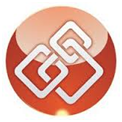 